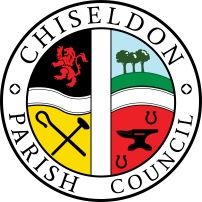 Contact  details:Clerk – 01793 740744 clerk@chiseldon-pc.gov.ukYou are summoned to the Environment, General Purpose and Amenities Committee meeting.Tuesday 16th May at 7.30pm 2022 at the Old Chapel, Butts Road, Chiseldon.AGENDA  Next meeting: Monday 13th June 2022 at 7.30pm Old Chapel, Butts Road, Chiseldon. Signed		   : C Wilkinson (Clerk).  Date:10.5.2022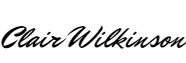 Legislation allowing the Parish Council to act:Item 8 Planter LGA 1894 s.8 (1)(i) Item 9 NHW signs LG&RA 1997 s.31Item 17 Tree removal LGA 1894 s.8 (1)(i) Residents requiring the additional information as listed in this agenda should contact the Clerk on the details above to ask for a copy. The information will be displayed on our website where possible.Chiseldon Parish Council under law, has a duty to conserve biodiversity under the Natural Environment and Rural Communities Act 2006 and consider the impact of their decisions under the Crime and Disorder Act 1998 Section 17.Councillors will review their decisions when required, with these acts in mind, and they will be minuted accordingly.For more details see our “Biodiversity Duty” and Crime and Disorder” policies which are on our website www.chiseldon-pc.gov.uk.                                1.2.3.4.To vote on the Chairman for the committee for the forthcoming yearTo vote on the Vice Chairman for the committee for the forthcoming year.Attendances and apologies for absence to be received and approval voted on.      Declarations of interest and vote on any dispensations submitted      Public recess56.      Approval of minutes of meeting 19th April 2022.        Action Points7.8.9.10.11.12.13.14.15.16.17.18.19.20.      Parishing progress – no itemsParish appearance & safety Approve £100 costs for replacement flower planter at Hodson. (current one rotten)  Clerk to arrange replacement wooden planter.Request from Cllr Sunners to fund the replacement of 3 Neighbourhood Watch signs which were lost when the lampposts were updated to LED lights.  See additional information for costs.Building & amenity priorities             Tennis  clubTennis Club representative to update Committee             Football club  Football Club representative to update CommitteePavilion –  no itemsAllotments  Vote on sending a letter to all tenants to advise in the strongest terms that any form of sexist (or other offensive) language is not to be used and will not be tolerated if reported to the PC. (the PC have been advised that tenants have returned their plots due to this issue)  Cllrs Rogers and Duke to approve final letter See additional informationVote on letter to specific plot holder who has on more than one occasion been rude and aggressive in language to other plot holders and site visitors.  Cllrs Rogers and Duke to approve final letter  See additional informationRec hall, ground & car park   Committee to decide if the Rec ground Carpark is in need of resurfacing materials. (Cllrs to have inspected the site prior to the  meeting) Quotes to then be obtained for next meeting if required. Chapel and graveyard.Committee to determine if to proceed with investigating solar power for the Chapel building. Quotes to then be obtained for next meeting if required. Approval of quote to removal of 2 trees at cemetery after subsidence inspection.  See additional informationCommunity priorities  - no itemsVulnerable people – no items  Items for inclusion on next agenda  (Cannot be discussed or voted on at this meeting)